1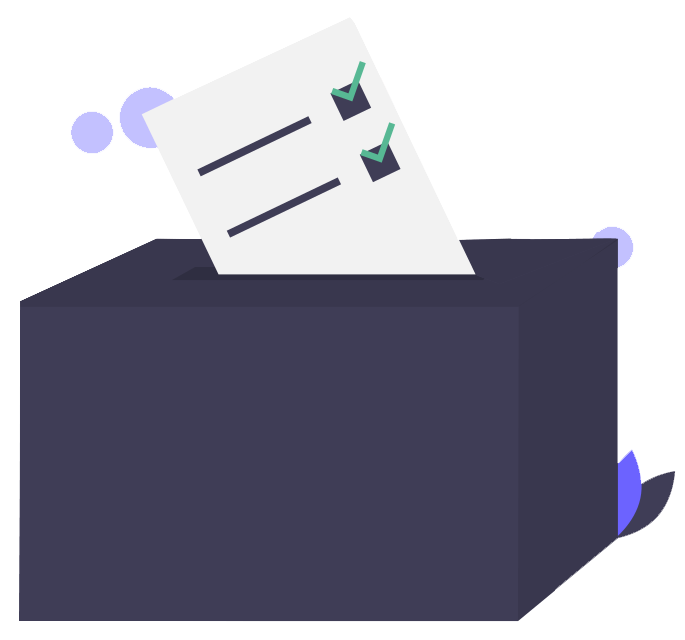 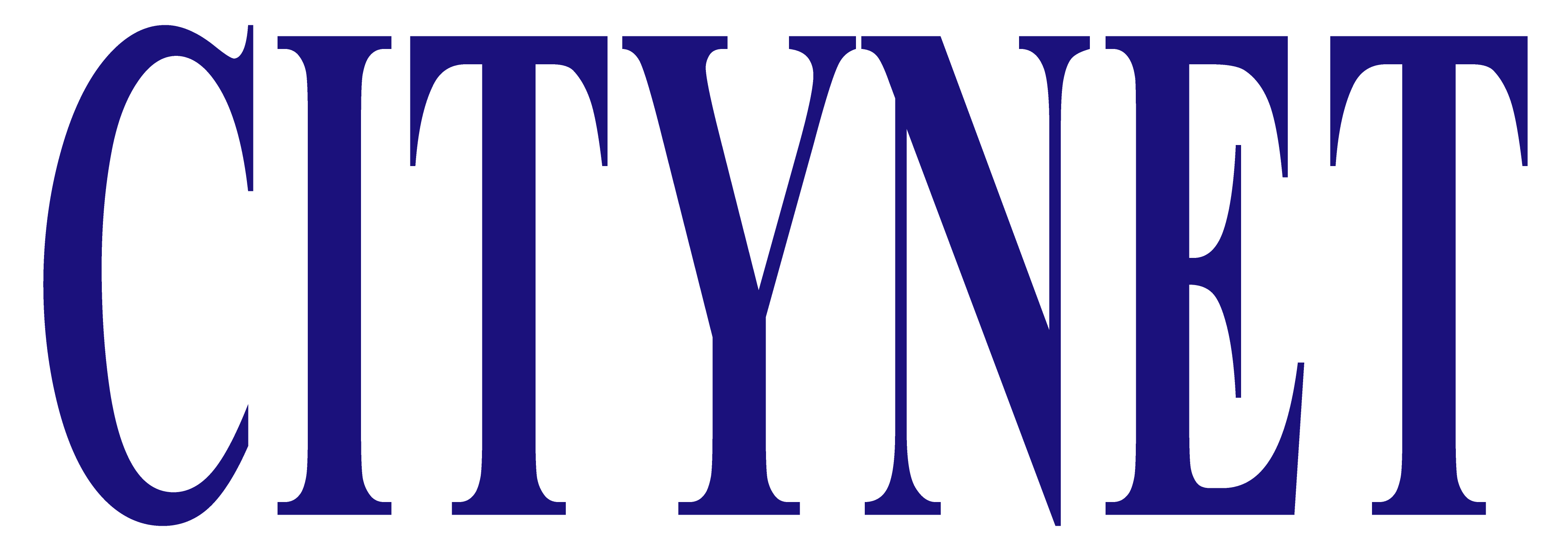 BRIEFER FOR THE ELECTION COMMITEE MEMBER CANDIDATECITYNET OFFICE BEARERS 2023-2026BackgroundThe recommendations on setting up of an Election Committee were agreed at the 18th Session of the Executive Committee on October 18, 2003, in Muntinlupa City, Philippines. It was based on the need for transparency of the election of office bearers of CityNet. The Election Committee shall scrutinize submitted applications and oversee the election at the General Council. Composition of the Election CommitteeThe Election Committee shall comprise of not more than four (4) members.The members of the Election Committee shall elect a Chairman among themselves.The members of the Election Committee shall be elected from among the current members of the Network.Responsibilities and Duties of Election CommitteeThe Election Committee shall:Examine the eligibility of candidates nominated for the positions of President, Vice Presidents, members of the Executive Committee, Secretary-General, and Auditor. Scrutinize the nominations and applications and prepare a list of eligible candidates. Conduct the election for all positions at the General Council. Announce the result of the election at the General Council.TenureThe members of the Election Committee shall serve for a term of four (4) years commencing on 1st of January of the year succeeding the General Council until the 31st of December of the year of the General Council. Members shall be eligible for re-election. Confidentiality and SecrecyMembers of the Election Committee are required to maintain confidentiality and secrecy of all information reposed in them.Financial ConditionsMembers of the Election Committee shall not receive any remuneration/ emoluments/honorarium for their services.General Eligibility of Member of the Election CommitteeMembers of the Election Committee shall meet with the following requirements and/or conditions:Be a Full Member or Associate Member of the Network. Not a current member of the Executive Committee.Not aspiring to hold any elected position (CityNet Office Bearers for the term 2023-2026) in the Network. With no outstanding membership dues payable to the Network at the time of the Call for Nomination.Preferably those members who have contributed greatly to CityNet and its activities.All necessary formalities and prerequisites for nomination are complied with.To the CityNet Secretary-General: I wish to nominate    for the Position of Election Committee Member of the CityNet Executive Committee for the term 2023-2026I attach herewith the following documents for your consideration:Annex 1: Why My City / Organization Wishes to Apply as an Election Committee Member? Supporting Document A: High resolution of official photos of the mayor and the city logo.Date : 

Name of City/Organization:  Signature and/ or Stamp: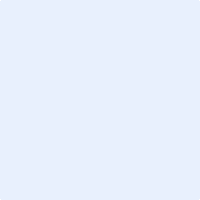 Full Name: Title (Head of City/Organization): ANNEX 1:** Please write in clear and concise format. Standard format is 12 size Times New Roman, single space. Please do not exceed one (1) page.CONTACT DETAILSCONTACT DETAILSName of Contact PersonTitle/ PositionTelephone NumberEmail/s